1.  If f(x) = -x2 - x - 4, find f(-2), f(0), and f(4).  2.  If f(x) = , find f(4), f(8), and f(13).If a and h are real numbers, find a) f(a)		(b) f(-a)	(c) -f(a)		(d) f(a+h)	(e) f(a) + f(h)	        (f) 3.  f(x) = 5x - 2				     4.  f(x) = -x2 + 4			     5.  f(x) = x2 - x + 3If a is a positive real number, find 	(a) g		(b)   	(c)  g( ) 	(d) 6.  g(x) = 4x2			7.  g(x) = 2x - 5Find the domain of f.8.  f(x) = 				9.  f(x) = 			10.  f(x) = 11.  f(x) = 				12.  				13.  Sketch the graph of f.  Find the domain D and range R of f.  14.  f(x) = 3x - 2				15.  f(x) = 4 - x2				16.  f(x) = 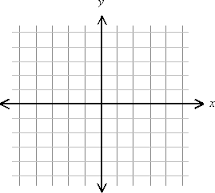 17.  f(x) = -2					18.  f(x) = 				19.  f(x) = If a linear function f satisfies the given conditions, find f(x). 20.  f(-3) = 1 and f(3) = 2Determine whether the set W of ordered pairs is a function.21.  W = {(x,y): 2y = x2 + 5}			22.  W = {(x,y):  x2 + y2 = 4}		23.  W = {(x,y): y = 3}24.  W = {(x,y):  xy = 0}				25.  W = {(x,y): |y| = |x|}26.  From a rectangular piece of cardboard having dimensions 20 inches x 30 inches, an open box is to be made by cutting out an identical square of area x2 from each corner and turning up the sides.  Express the volume V of the box as a function of x.27.  The table lists the practical stopping distances D (in feet) for cars at speeds S (in miles per hour) on level surfaces, as used by the American Association of State Highway and Transportation Officials.(a)  Plot the data.			(b)  Determine whether stopping distance	     (c)  Discuss the practical 						 is a linear function of speed.			     implications of these data 												     for safely driving a car.	  S203040506070D3386167278414593